«Умные каникулы»29.03.2017 г.МДОУ «Детский сад №151»      29 марта в рамках сетевого взаимодействия в наш  детский сад пришли  гости  по проекту «Умные каникулы» из детских садов №101, №155, №203, №27. Дети участвовали в спортивно-музыкальном развлечении                                                                        «Все профессии нужны, все профессии важны!»
Целью встречи было расширение  представления детей о мире профессий. Развивать познавательный интерес и творческую деятельность воспитанников, нацеливать на выбор будущей профессии.В гости к ребятам пришёл Карлсон, и дошколята помогали ему выбрать интересную профессию. Сколько разных профессий Карлсон испытал вместе с ребятами, но больше всего, привлекла профессия повара-кондитера, которую ему посоветовали ребята.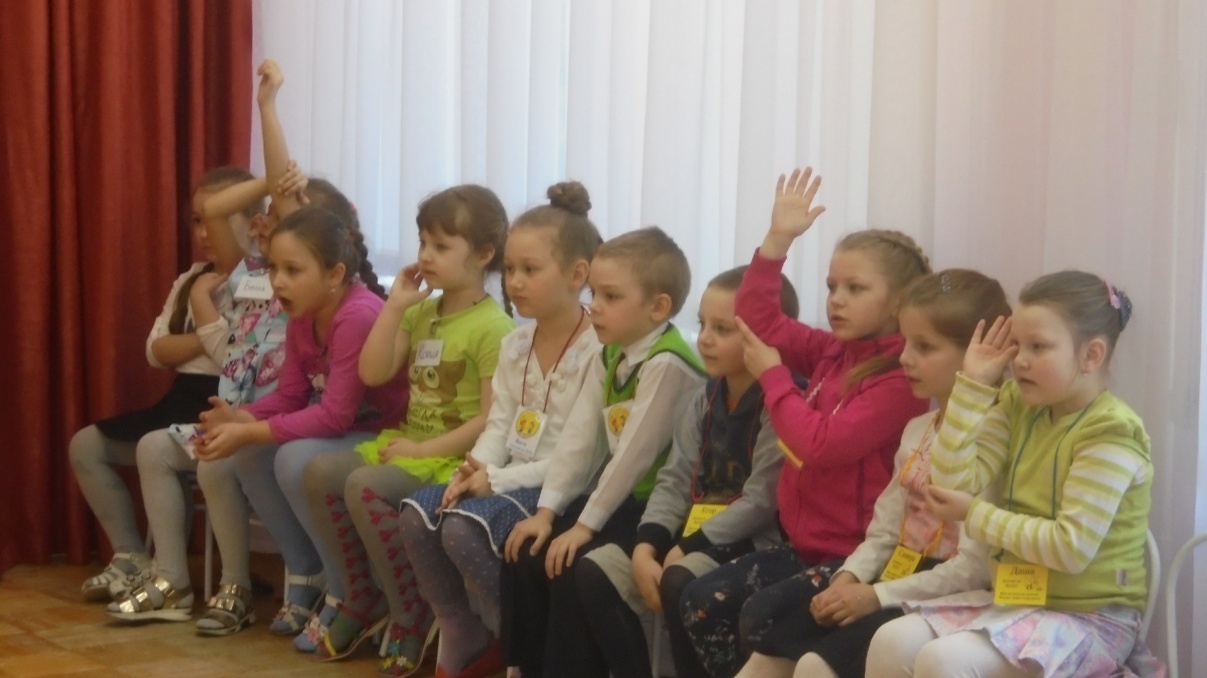 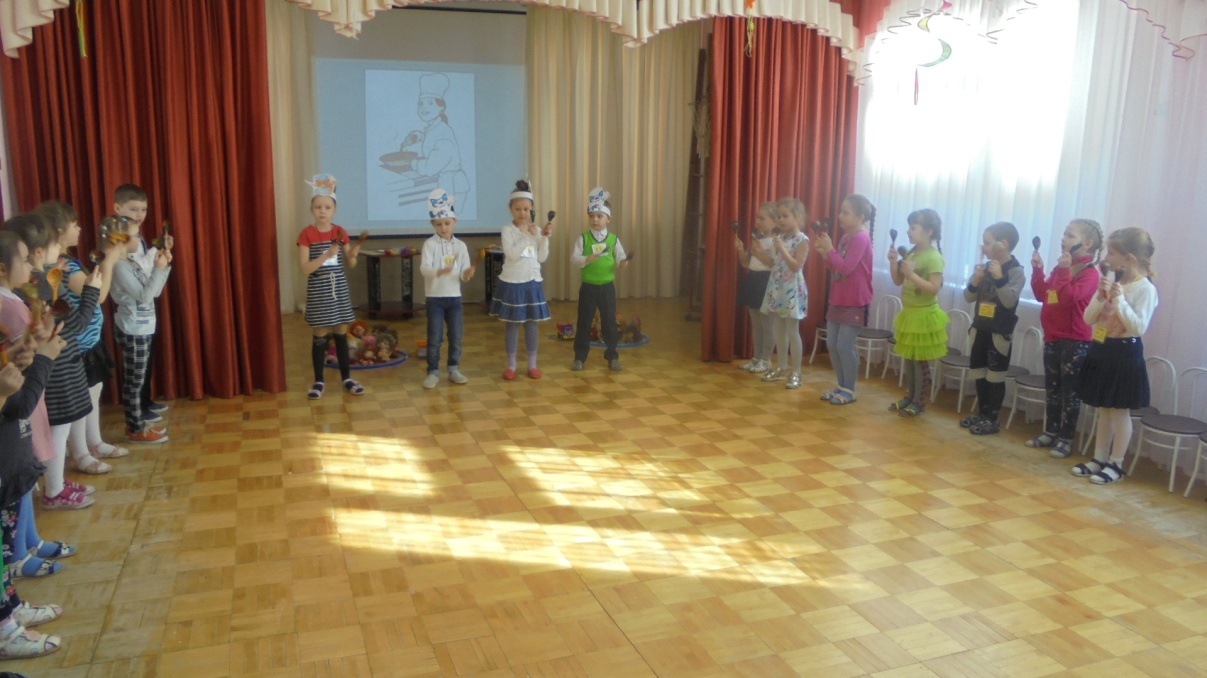 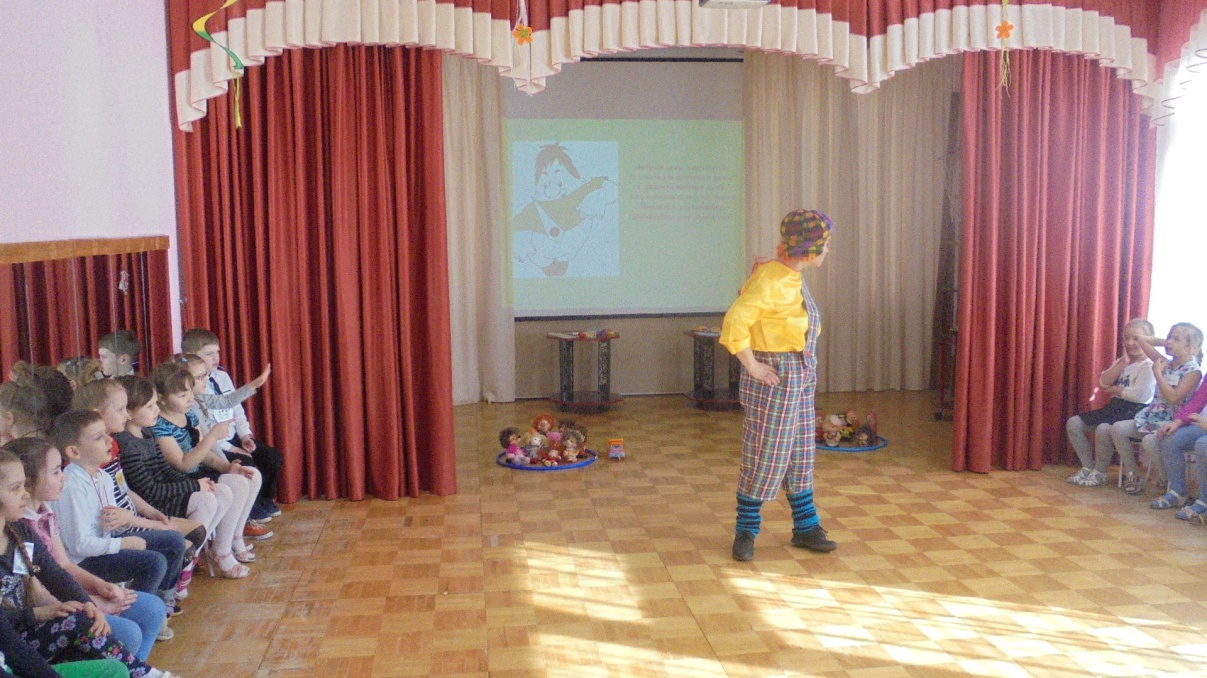 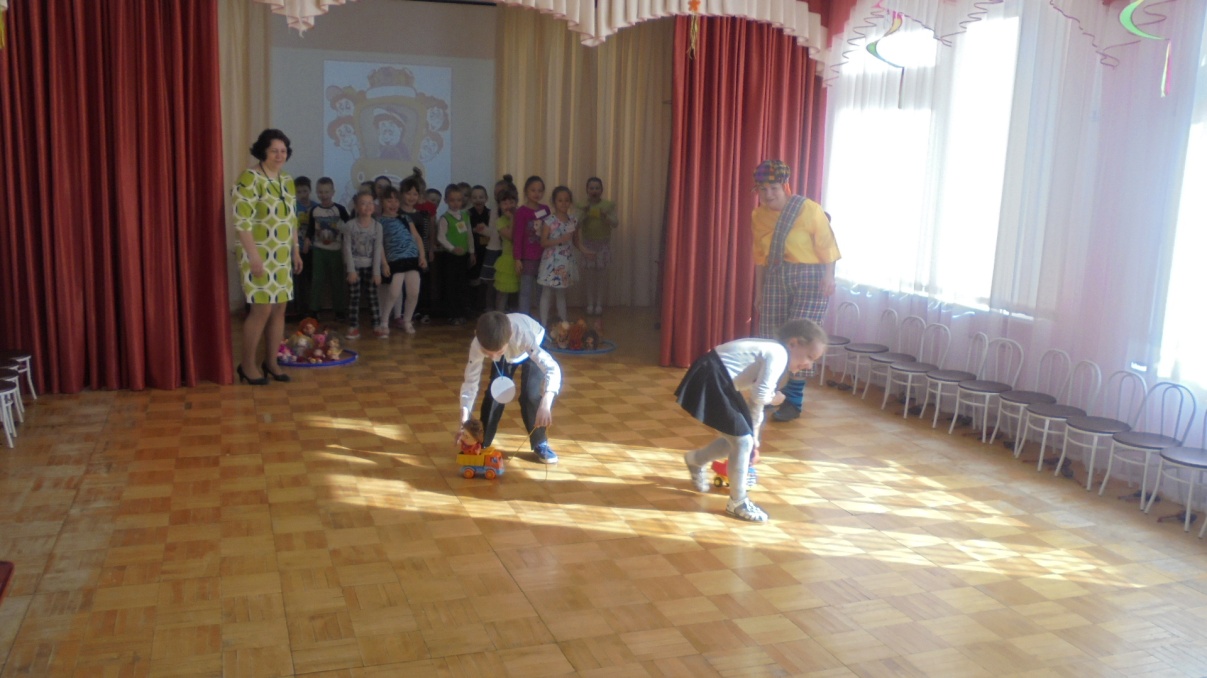 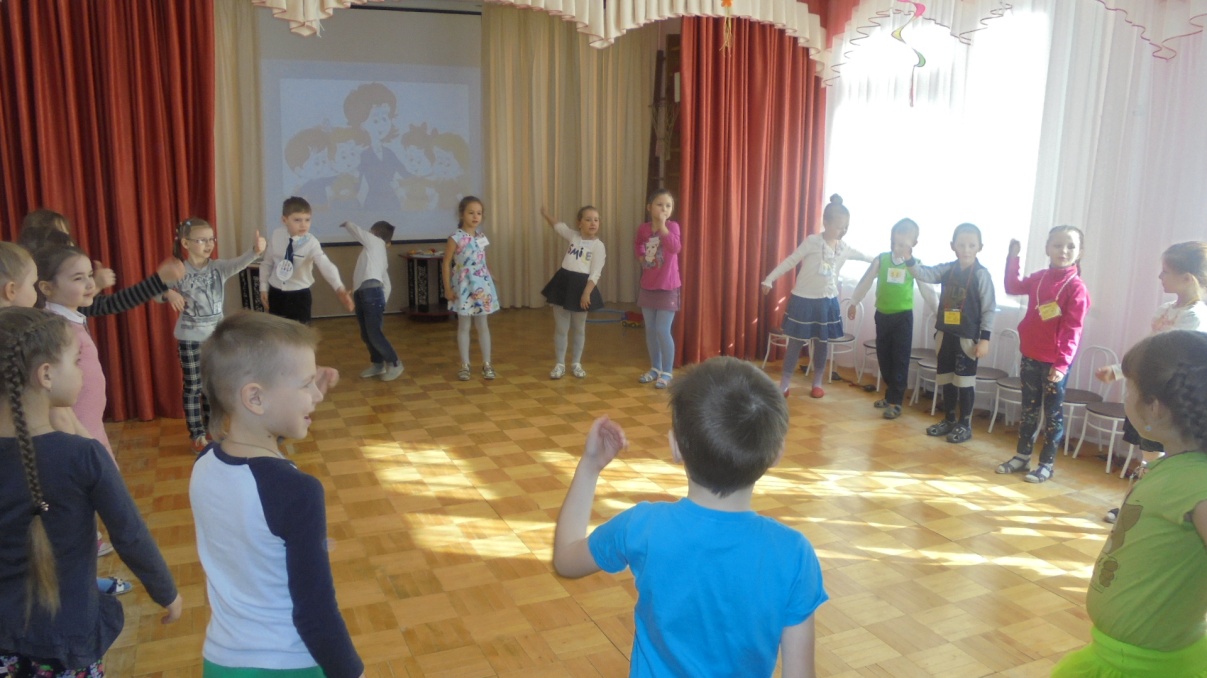 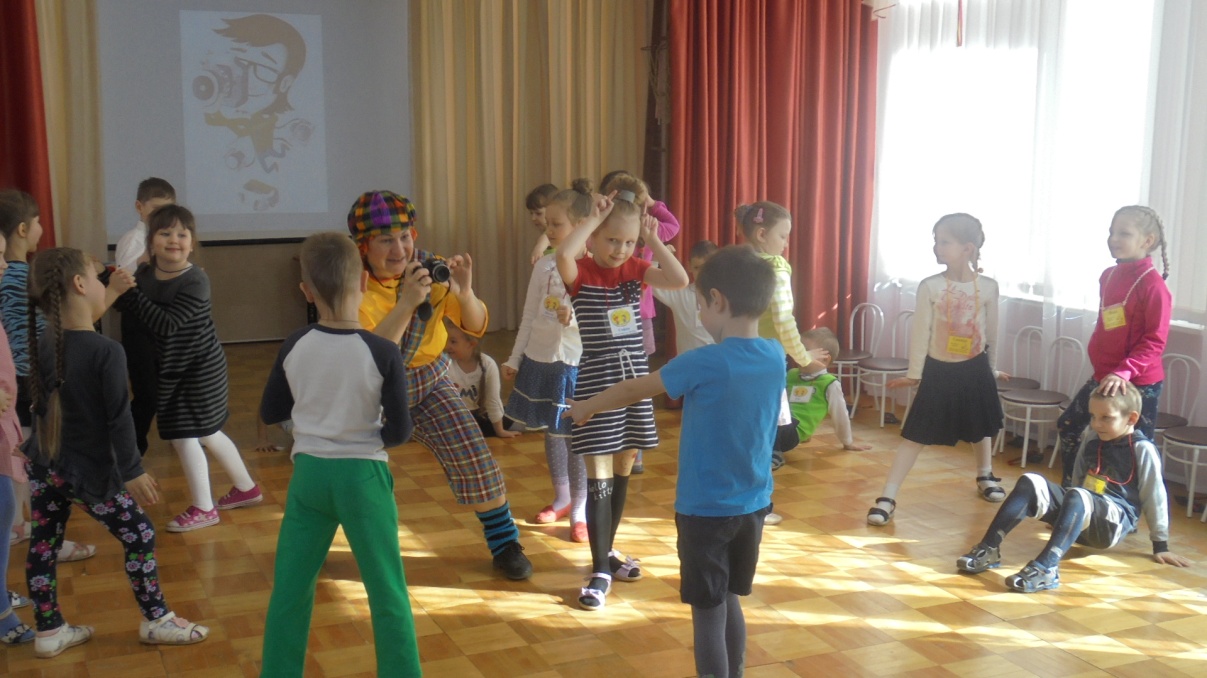 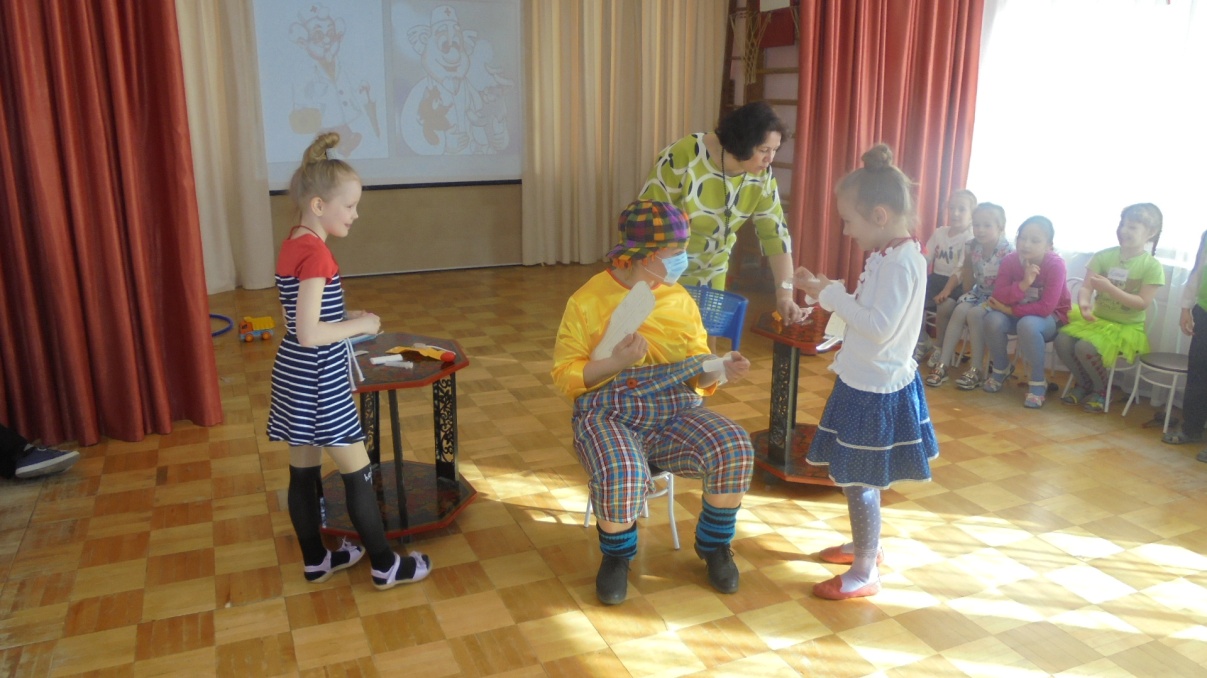 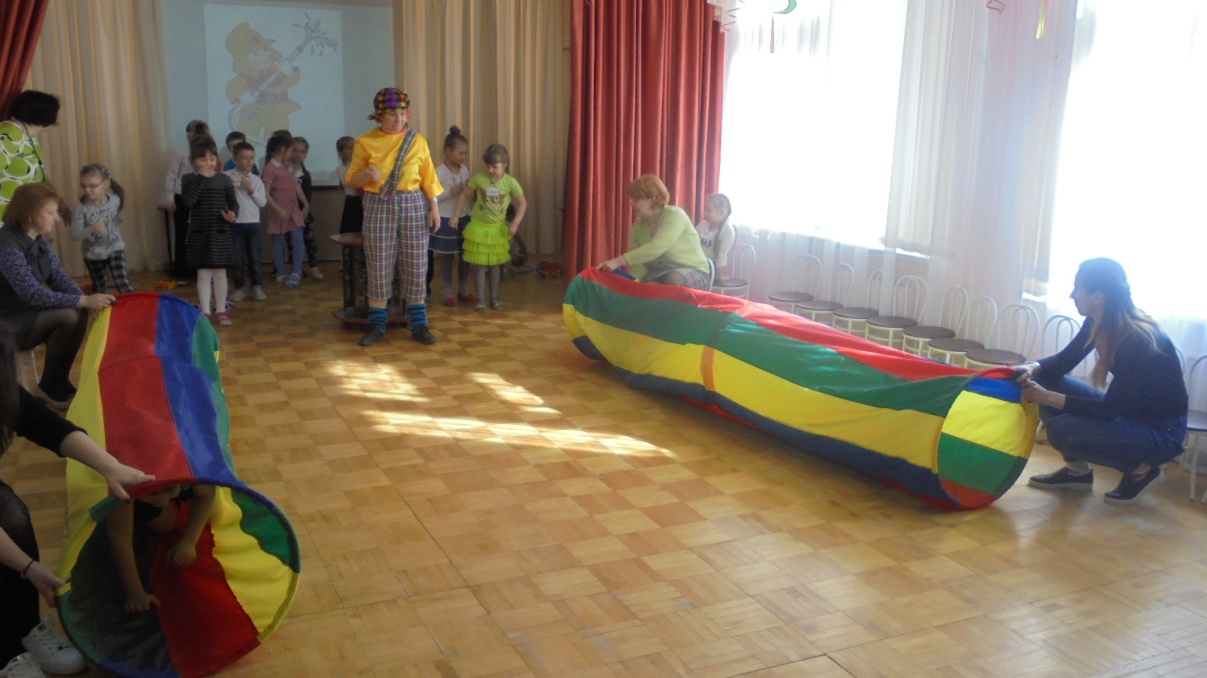 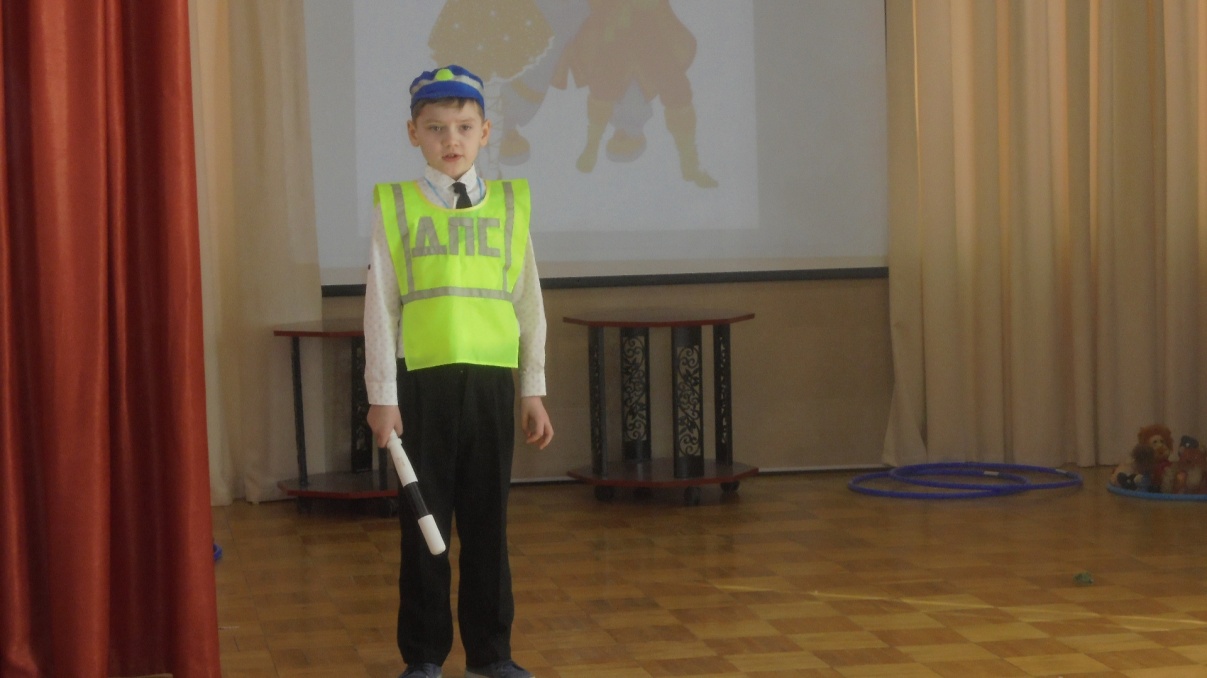 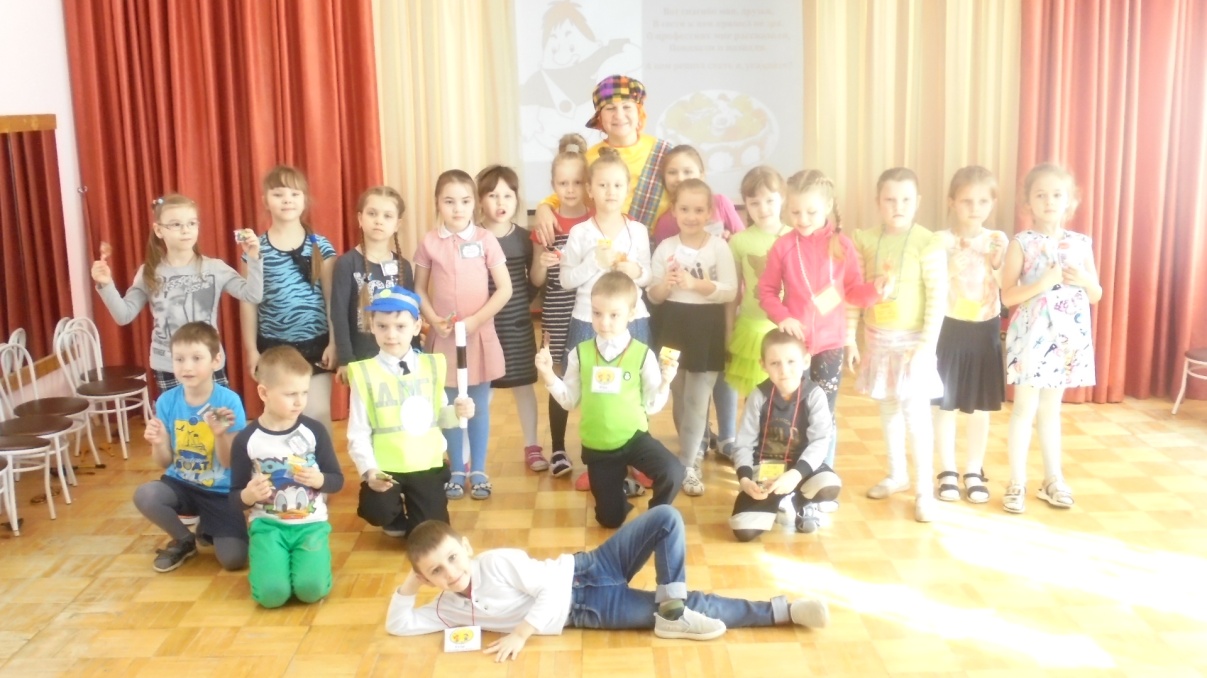 